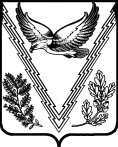 АДМИНИСТРАЦИЯ ТВЕРСКОГО СЕЛЬСКОГО ПОСЕЛЕНИЯАПШЕРОНСКОГО РАЙОНАРАСПОРЯЖЕНИЕ от 16.05.2023г.                                                                                         № 39-рст. ТверскаяО  мерах по обеспечению безопасности людей на водных объектах Тверского сельского поселения Апшеронского района в  купальный сезон 2023 годаВ соответствии с пунктом 26 статьи 14 Федерального закона от 06.11.2003 № 131-ФЗ «Об общих принципах организации местного самоуправления в Российской Федерации», статьями 6, 27, 50 Водного кодекса Российской Федерации, п.19 ст.8 Устава Тверского сельского поселения Апшеронского района в целях обеспечения безопасности населения и предотвращения фактов гибели людей на водных объектах на территории Тверского сельского поселения,1. Период возможного самовольного купания граждан  в 2023 году на территории Тверского сельского поселения Апшеронского района считать  с 1 июня по 15 сентября 2023 года.2. Установить на водоемах в  местах возможного самовольного купания граждан  аншлаги  с  предупреждающими знаками (приложение №1)Срок - до 25 мая 2023 года.3. Провести оповещение населения сельского поселения  через руководителей  ТОС,  руководителей предприятий, организаций (работающее население) объявления, библиотеки поселения, организаторов  досуга  на детских дворовых площадках (текст информационного листка Приложение №2).Срок – постоянно в течение купального сезона4.  Утвердить график совместного патрулирования сотрудников ОВД и НД в  местах возможного купания  граждан (Приложение №3).5. Специалисту 2 категории администрации Тверского сельского поселения  Апшеронского района  И.С.Пундик  доклады и донесения о происшествиях на  водных объектах представлять по установленной форме оперативному дежурному ЕДДС района  (тел. 8 (86152) 2-52-64)6. Разместить настоящее  распоряжение на официальном сайтеадминистрации Тверского сельского поселения Апшеронского района.7. Контроль за исполнением настоящего распоряжения оставляю за собой.8.Распоряжение вступает в силу со дня его официального обнародования.Исполняющий обязанности главы Тверского сельского поселения				                                      Апшеронского района                                                                   Е.В.ПодгорныйПРИЛОЖЕНИЕ№1УТВЕРЖДЕНО			распоряжением администрацииТверского сельского поселения                          от _________года № ____ПЕРЕЧЕНЬмест возможного самовольного купания граждан на территории Тверского сельского поселения1. Береговая  линия реки Пшиш:1.1. Хутор Захаров  «У моста»1.2. ст. Тверская «Черепов»1.3. ст. Тверская «Школьный»1.4. ст. Тверская «Балалайка»1.5. ст. Тверская подход к реке Пшиш по ул. Центральной2. Водоемы2.1. ст. ЛесогорскаяПожарный  водоем2.2. ст. ЛинейнаяПожарный  водоемИсполняющий обязанности главы Тверского сельского поселения				                                      Апшеронского района                                                                   Е.В.ПодгорныйПРИЛОЖЕНИЕ №2УТВЕРЖДЕНО					распоряжением администрацииТверского сельского поселения                          от __________года № _____ИНФОРМАЦИОННЫЙ ЛИСТОК  №1от 15 мая 2023 годаАдминистрация Тверского сельского поселения Апшеронского районаС 1 июня 2023 года по 15 сентября  2023 года решением  комиссии по предупреждению и ликвидации чрезвычайных ситуаций и обеспечению безопасности людей на водных объектах  считать периодом возможного самовольного купания граждан   на территории Тверского сельского поселения Апшеронского района.Организованных мест  для  купания на территории  Тверского сельского поселения нет. Есть возможные самовольные места  купания вдоль береговой линии реки Пшиш, в  основном на бродах х. Захаров «У моста», ст. Тверская «Черепов»,  ст. Тверская   «Школьный»,   ст. Тверская «Балалайка»,                ст. Тверская подход к реке по ул. Центральной.Река Пшиш - горная река. Частые разливы  образуют  ямы и скрытые  под  водой  корни деревьев. После каждого паводка  ландшафт береговой  линии и дна меняются. Дно реки неравномерное, глубина местами достигает  более 3 метров.  Быстрое течение образует  водовороты. Поэтому  постоянно существует опасность гибели людей при  самовольном  купании на реке. 	Необходимо разъяснять жителям  поселения  и  приезжающим отдыхающим  гражданам, что в водоемах купание  запрещено, особенно опасна река  для  детей.УВАЖАЕМЫЕ ГРАЖДАНЕ ТВЕРСКОГО СЕЛЬСКОГО ПОСЕЛЕНИЯ И ГОСТИ!БЕРЕГИТЕ СЕБЯ И СВОИХ БЛИЗКИХ!НЕ КУПАЙТЕСЬ В НЕУСТАНОВЛЕННЫХ ДЛЯ КУПАНИЯ МЕСТАХИсполняющий обязанности главы Тверского сельского поселения				                                      Апшеронского района                                                                   Е.В.ПодгорныйПРИЛОЖЕНИЕ №3УТВЕРЖДЕНО					распоряжением администрацииТверского сельского поселения                          от __________  года № _____ГРАФИКпроведения рейдов  в местах возможного купанияграждан на водоемах Тверского сельского поселенияИсполняющий обязанности главы Тверского сельского поселения				                                      Апшеронского района                                                                   Е.В.ПодгорныйНаименованиенаселенного пунктаусловное наименованиеместа возможного купанияДата  проведенияОтветственныйза  проведениеОтметка о выполнениист. Лесогорскаяпож. водоемх. Захаров«У моста»08.06.202213.07.202217.08.202207.09.2022В.И. ЮркевичО.А.ГадецкаяЕ.В.ПодгорныйВ.И. Юркевичст. ТверскаяРека Пшиш: «Черепов»«Школьный»«Балалайка»«Подход к рекепо ул. Центральной09.06.202214.07.202218.08.202208.09.2022О.А.ГадецкаяИ.С.Пундик    С.М. КукульянИ.С.Пундикст. Линейнаяпож. водоем08.06.202213.07.202217.08.202207.09.2022В.И. ЮркевичО.А.ГадецкаяЕ.В.ПодгорныйВ.И. Юркевич